EXPONENTIAL FUNCTIONS ASSIGNMENT – ANSWERSa) 		b)   		c)  1a) 5		b)   		c)  a)  		b)   		c)   a)  		b)   625		c)  PART B7.   a)   	 b)    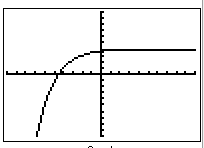 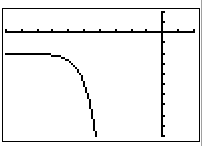 Each line is one unit in both graphs above.9. c)  $8585.39	d) $7560    e)  $25573.13     f)  $3418.04  (value after 5 years subtract value after 4 years)10.  b)  16000		c)  about 90510